УКАЗГУБЕРНАТОРА КИРОВСКОЙ ОБЛАСТИОБ ЭКСПЕРТНОМ СОВЕТЕ ПО ВОПРОСАМ ЭКОЛОГИИПРИ ГУБЕРНАТОРЕ КИРОВСКОЙ ОБЛАСТИ1. Создать экспертный совет по вопросам экологии при Губернаторе Кировской области (далее - экспертный совет) и утвердить его состав согласно приложению N 1.2. Утвердить Положение об экспертном совете по вопросам экологии при Губернаторе Кировской области согласно приложению N 2.ГубернаторКировской областиА.В.СОКОЛОВПриложение N 1УтвержденУказомГубернатора Кировской областиот 14 февраля 2023 г. N 22СОСТАВЭКСПЕРТНОГО СОВЕТА ПО ВОПРОСАМ ЭКОЛОГИИ ПРИ ГУБЕРНАТОРЕКИРОВСКОЙ ОБЛАСТИПриложение N 2УтвержденоУказомГубернатора Кировской областиот 14 февраля 2023 г. N 22ПОЛОЖЕНИЕОБ ЭКСПЕРТНОМ СОВЕТЕ ПО ВОПРОСАМ ЭКОЛОГИИ ПРИ ГУБЕРНАТОРЕКИРОВСКОЙ ОБЛАСТИ1. Общие положения.1.1. Положение об экспертном совете по вопросам экологии при Губернаторе Кировской области (далее - Положение) определяет порядок организации деятельности экспертного совета по вопросам экологии при Губернаторе Кировской области (далее - экспертный совет).1.2. Экспертный совет является постоянно действующим совещательным органом при Губернаторе Кировской области.1.3. Решения экспертного совета носят рекомендательный характер.1.4. Экспертный совет руководствуется в своей деятельности Конституцией Российской Федерации, федеральными конституционными законами, федеральными законами, нормативными правовыми актами Президента Российской Федерации, Правительства Российской Федерации, указами и распоряжениями Губернатора Кировской области, постановлениями и распоряжениями Правительства Кировской области, иными нормативными правовыми актами, а также настоящим Положением.1.5. Экспертный совет формируется на основе добровольного участия.1.6. Члены экспертного совета исполняют свои обязанности на общественных началах.1.7. Деятельность экспертного совета осуществляется на основе свободного обсуждения всех вопросов и коллективного принятия решений.2. Основные цели и задачи экспертного совета.2.1. Экспертный совет создается в целях:научно-экспертного сопровождения реализации государственной политики в сфере охраны окружающей среды и природопользования на территории Кировской области;повышения эффективности мероприятий по обеспечению экологической безопасности, предотвращению негативного воздействия хозяйственной деятельности на окружающую среду, профилактике социально-экологических конфликтов, реализации природоохранных программ и проектов на территории Кировской области;учета потребностей и обеспечения прав граждан Российской Федерации на благоприятную окружающую среду.2.2. Основными задачами экспертного совета являются:подготовка для Губернатора Кировской области предложений по совершенствованию государственной политики в сфере охраны окружающей среды;выработка рекомендаций по подготовке и реализации органами государственной власти и хозяйствующими субъектами природоохранных программ, проектов и инициатив;организация и проведение экспертной оценки проектов нормативных правовых актов в сфере охраны окружающей среды;повышение информированности общественности по вопросам, связанным с реализацией конституционных прав на благоприятную окружающую среду.3. Порядок формирования экспертного совета.3.1. Состав экспертного совета формируется из экспертов и специалистов в сфере охраны окружающей среды, представителей научного сообщества.3.2. Экспертный совет формируется в количестве не более 30 человек.3.3. Экспертный совет состоит из председателя экспертного совета, заместителя председателя экспертного совета, членов экспертного совета и ответственного секретаря экспертного совета.3.4. Председатель экспертного совета и персональный состав экспертного совета утверждаются Губернатором Кировской области.3.5. Организационная структура экспертного совета определяется на его первом заседании.3.6. Члены экспертного совета на первом заседании избирают из своего состава заместителя председателя экспертного совета и ответственного секретаря экспертного совета.3.7. Полномочия члена экспертного совета прекращаются в случае:подачи им заявления о выходе из состава экспертного совета;неспособности по состоянию здоровья участвовать в работе экспертного совета;систематических (два раза подряд и более) пропусков без уважительных причин заседаний экспертного совета;вступления в законную силу вынесенного в отношении него обвинительного приговора суда.3.8. Полномочия члена экспертного совета приостанавливаются в случае:предъявления ему в порядке, установленном уголовно-процессуальным законодательством Российской Федерации, обвинения в совершении преступления;назначения ему административного наказания в виде административного ареста.3.9. Экспертный совет осуществляет свои полномочия бессрочно.4. Порядок деятельности экспертного совета.4.1. Основной формой деятельности экспертного совета являются очные заседания, которые проводятся не реже одного раза в 3 месяца с участием Губернатора Кировской области.4.2. Заседание экспертного совета считается правомочным, если на нем присутствует не менее половины состава экспертного совета.4.3. Экспертный совет вправе проводить заочные заседания, а также очные заседания в онлайн-формате (посредством видео-конференц-связи).4.4. Председатель экспертного совета:формирует повестку дня заседаний экспертного совета;организует работу экспертного совета и председательствует на его заседаниях;подписывает протоколы заседаний экспертного совета и другие документы экспертного совета.4.5. Ответственный секретарь экспертного совета:ведет протоколы заседаний экспертного совета и оформляет иные документы экспертного совета;организует внешние и внутренние коммуникации экспертного совета.4.6. Член экспертного совета участвует во внутренней деятельности экспертного совета.4.7. Повестка дня очередного заседания экспертного совета утверждается председателем экспертного совета не позднее чем за 7 дней до его проведения.4.8. Члены экспертного совета, на которых возложена обязанность по подготовке материалов к заседанию экспертного совета, представляют председателю экспертного совета краткую докладную записку по рассматриваемому вопросу с изложением существа вопроса, выводов, предложений и обоснований, проект решения экспертного совета и необходимые справочные материалы не позднее чем за 3 дня до проведения заседания экспертного совета.4.9. По результатам рассмотрения вопросов экспертный совет принимает решения простым большинством голосов при открытом голосовании присутствующих на заседании членов экспертного совета.4.10. Решения заседаний экспертного совета оформляются протоколами, которые утверждаются председателем экспертного совета и направляются Губернатору Кировской области.4.11. В случае невозможности участия члена экспертного совета в заседании экспертного совета он вправе изложить свое мнение по рассматриваемым вопросам в письменном виде и направить его ответственному секретарю экспертного совета.4.12. В заседаниях экспертного совета могут принимать участие представители федеральных и региональных органов исполнительной и законодательной власти, научных и общественных организаций, а также независимые эксперты и специалисты.4.13. Вопросы, связанные с конфиденциальностью, оговариваются по необходимости при рассмотрении конкретного вопроса на заседании экспертного совета.4.14. На заседании экспертного совета могут приниматься решения о создании и ликвидации рабочих групп. Решения о создании и ликвидации рабочих групп утверждаются председателем экспертного совета по согласованию с Губернатором Кировской области.4.15. Рабочие группы, создаваемые экспертным советом, возглавляются руководителями рабочих групп, назначаемыми председателем экспертного совета. Состав рабочих групп формируют и представляют экспертному совету их руководители.4.16. Рабочие группы формируются из членов экспертного совета.4.17. Экспертный совет может проводить внеплановые мероприятия, в том числе выездные, а члены экспертного совета могут принимать участие в мероприятиях органов исполнительной власти Кировской области, профессионального, научного и бизнес-сообщества, в том числе в рамках международного сотрудничества.4.18. Экспертный совет осуществляет свою деятельность открыто и доступно, в том числе для средств массовой информации.5. Формирование плана работы экспертного совета.5.1. Экспертный совет организует свою работу в соответствии с ежегодным планом работы, сформированным на основе предложений членов экспертного совета и согласованным с Губернатором Кировской области.При формировании плана работы экспертного совета учитываются поручения Губернатора Кировской области, информационно-аналитические материалы, материалы статистических, научных и социологических исследований, обращения граждан и организаций, а также публикации в средствах массовой информации.5.2. План работы экспертного совета утверждается на его первом заседании большинством голосов от общего числа членов экспертного совета, присутствующих на заседании. Допускается внесение изменений в план работы экспертного совета на основании поручений Губернатора Кировской области, а также с учетом актуальной повестки природоохранной политики, реализуемой федеральными и региональными органами государственной власти.5.3. Члены экспертного совета могут вносить на обсуждение экспертного совета вопросы, необходимость в рассмотрении которых возникла после утверждения плана работы экспертного совета.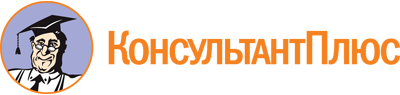 Указ Губернатора Кировской области от 14.02.2023 N 22
"Об экспертном совете по вопросам экологии при Губернаторе Кировской области"
(вместе с "Положением об экспертном совете по вопросам экологии при Губернаторе Кировской области")Документ предоставлен КонсультантПлюс

www.consultant.ru

Дата сохранения: 30.06.2023
 14 февраля 2023 годаN 22ИСМАИЛОВРашид Айдынович-председатель Общероссийской общественной организации по охране и защите природных ресурсов "Российское экологическое общество", председатель экспертного совета (по согласованию)АЛТОБАЕВСергей Владимирович-председатель Кировской региональной общественной организации поддержки гражданских инициатив "Чепецк.Ру" (по согласованию)АШИХМИНАТамара Яковлевна-профессор, главный научный сотрудник научно-исследовательской лаборатории биомониторинга федерального государственного бюджетного образовательного учреждения высшего образования "Вятский государственный университет" и Федерального государственного бюджетного учреждения науки института биологии Коми научного центра Уральского отделения Российской академии наук, председатель комиссии по экологии и природопользованию Общественной палаты Кировской области (по согласованию)БЕЛОУСОВАЕлизавета Аркадьевна-руководитель Управления Федеральной службы по надзору в сфере защиты прав потребителей и благополучия человека по Кировской области (по согласованию)ГНЕТКОВСКАЯАлександра Александровна-главный специалист отдела промышленной безопасности, экологии и охраны труда Акционерного общества "Вятское машиностроительное предприятие "АВИТЕК" (по согласованию)ЗАНЬКОСветлана Владимировна-руководитель Информационного центра атомной энергетики (ИЦАЭ) Кирова (по согласованию)КЕКИНАСветлана Владимировна-координатор проекта 30 скверов, пермакультурный ландшафтный дизайнер (по согласованию)КУЦЕНКОАнатолий Анатольевич-руководитель Департамента по взаимодействию с региональными операторами и комплексному развитию территорий регионального развития и работы с региональными операторами публично-правовой компании по формированию комплексной системы обращения с твердыми коммунальными отходами "Российский экологический оператор" (по согласованию)МЕЛЬНИКМарина Павловна-заместитель главного инженера филиала по экологии, начальник экологического отдела филиала "КЧХК" акционерного общества "Объединенная химическая компания "УРАЛХИМ" в городе Кирово-Чепецке (по согласованию)МУСИХИНАТатьяна Анатольевна-доцент, кандидат географических наук, заведующая кафедрой промышленной и прикладной экологии института химии и экологии федерального государственного бюджетного образовательного учреждения высшего образования "Вятский государственный университет" (по согласованию)ОГОРОДОВВладимир Геннадьевич-председатель Агропромышленного союза товаропроизводителей (работодателей) Кировской области (по согласованию)ПЕРЕСТОРОНИНВиталий Павлович-директор филиала "ЦЛАТИ по Кировской области" федерального государственного бюджетного учреждения "Центр лабораторного анализа и технических измерений по Приволжскому федеральному округу", член Общественной палаты Кировской области (по согласованию)ПЛЕНКОВАЕкатерина Сомнуковна-представитель актива микрорайона Озерки, инженер-конструктор Акционерного общества "Электромашиностроительный завод "ЛЕПСЕ" (по согласованию)ПУГАЧВалентин Николаевич-ректор федерального государственного бюджетного образовательного учреждения высшего образования "Вятский государственный университет" (по согласованию)РОМАНОВАндрей Витальевич-заместитель главного инженера Горьковской железной дороги (по согласованию)СИМБИРСКИХЕлена Сергеевна-ректор федерального государственного бюджетного образовательного учреждения высшего образования "Вятский государственный агротехнологический университет" (по согласованию)СКУРИХИНААнастасия Михайловна-директор фонда развития городских и сельских территорий "Земля жизни", руководитель проекта "Вятка без мусора", депутат Законодательного Собрания Кировской области (по согласованию)СЫШЕВРенат Мансурович-исполняющий обязанности заместителя руководителя Западно-Уральского межрегионального управления Федеральной службы по надзору в сфере природопользования, начальник отдела государственного экологического надзора по Кировской области (по согласованию)ТИМОНОВАлександр Степанович-эксперт в сфере экологии и природопользования Общественной палаты Кировской области, инженер научно-исследовательской лаборатории биомониторинга федерального государственного бюджетного образовательного учреждения высшего образования "Вятский государственный университет" (по согласованию)УСЕНКОАндрей Леонидович-президент Союза "Вятская торгово-промышленная палата" (Кировской области) (по согласованию)ШТИНАлександр Викторович-председатель регионального отделения Общероссийской общественной организации по охране и защите природных ресурсов "Российское экологическое общество" (по согласованию)